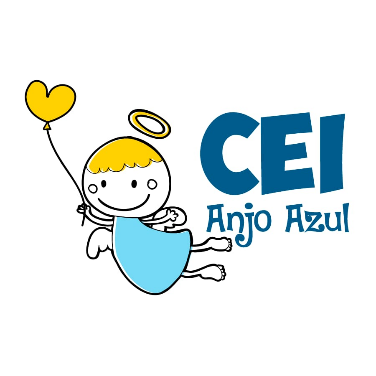 CENTRO DE EDUCAÇÃO INFANTIL ANJO AZULRua 31 de Março/nº 1508Lacerdópolis – SCCEP: 89660 000 Fone: (49) 3552 0279Coordenadora: Marizane Dall’OrsolettaE mail: ceianjoazullacerdopolis@gmail.com                     Blog: www.ceianjoazul.blogspot.comPROFESSORA: TAILA COLLETPROFESSORA AUXILIAR: ANA LÚCIA CARBOLIN DRESCHTURMA: BERÇÁRIO II15 HORAS PLATAFORMA/GRUPO WHATSAPPALGUMAS SUGESTÕES DE EXPERIÊNCIAS:SEGUNDA-FEIRA (13/07/2020) À SEXTA-FEIRA (17/07/2020).Essa semana a nossa proposta de sugestão de experiências será a seguinte: Os pais contarão para as crianças a história “OS TRÊS PORQUINHOS”. (para quem não tem a história irei passar via WhatsApp em forma de PDF).Em seguida, com a ajuda do pequeno recolherão materiais (pode ser da natureza, sucatas, ou materiais diversos que tem em casa).Esses materiais que recolherem será utilizado para construir a casinha dos porquinhos (a casinha de palhas, a de madeira e a de tijolos).DICAS: esses passos poderão serem feitos um por dia, e as casas também uma por dia. As casas serão confeccionadas com os materiais que vocês recolheram/escolheram. Bom trabalho, usem suas imaginações! BERÇÁRIO FIQUEM EM CASA...DESEJAMOS A TODOS UMA MARAVILHOSA SEMANA! BEIJINHOS PROF TAILA E PROF ANA.